Dog cookbook offers healthy, tasty treatsMark Caudill, Reporter9:25 p.m. EDT July 11, 2016	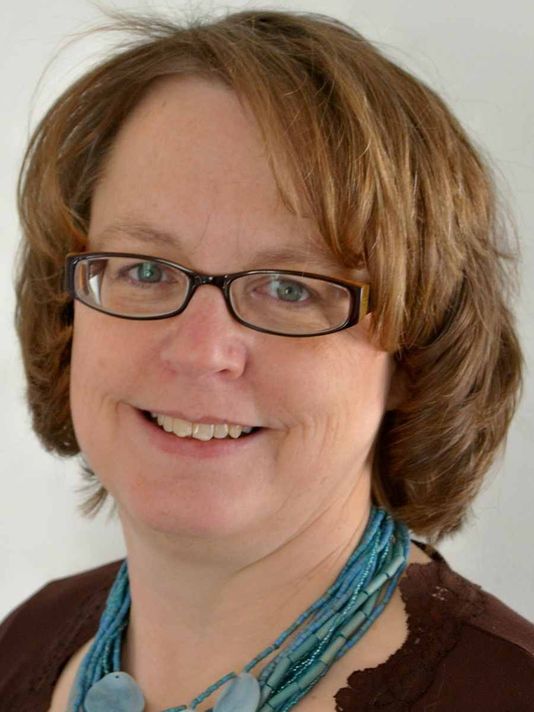 GALION -- Noel Lizotte's latest book is geared toward people who consider their dogs "fur babies.""Good Dog! Pet Cookbook" has been out about a month. The Crawford County native said she hopes people who buy the book use the treats as motivators for good behavior.She and her husband have two border collies whose favorite treats are Lizotte's peanut butter cookies. Lizotte admits her cat also likes some of the treats, and she has even sampled some herself.She said people don't have to be a chef or go to specialty stores to make the treats."Some of these are very easy recipes," she said. "They're made with human-grade ingredients that you can buy in your regular grocery or find at home in your cupboard.The book contains more than 100 pages of recipes featuring all kinds of treats - frozen, baked, diabetic and vegetarian.Lizotte said she got the idea for "Good Dog! Pet Cookbook" when she discovered her border collie, Josie, had allergies. Her husband researched some of the ingredients in pet food."It snowballed into this grand experiment," Lizotte said.Most of the book is the recipes themselves. In addition, Lizotte includes a list of foods that are toxic to dogs.Many people realize chocolate is not good for their dogs, but the list also includes grapes, raisins, salt and sugar. Peanut butter should not include Xylitol, an artificial sweetener also found in chewing gum and breath mints.Lizotte, who considers her animals part of the family, dedicates the book to "all the pets who have enriched our lives."She and her husband took in a special-needs dog, a border collie named Ranger. Degenerative disc disease prevents him from using his hind quarters, but a special cart with wheels enables him to get around.Ranger's previous owner paid for surgery but did not feel he had the time to devote to rehab. He has been with the Lizottes since around Thanksgiving.Lizotte grew up in Sulphur Springs and graduated from Colonel Crawford in 1985. She has lived in Galion since the late 1980s.Her other books are "Apron Free Cooking" and "Freezer Meals." Lizotte also writes a cooking blog."Good Dog! Pet Cookbook" is available for $8.95 at Amazon. People also can go towww.ApronFreeCooking.com.mcaudill@gannett.comoriginally published on www.MansfieldNewsJournal.com on July 11, 2016 